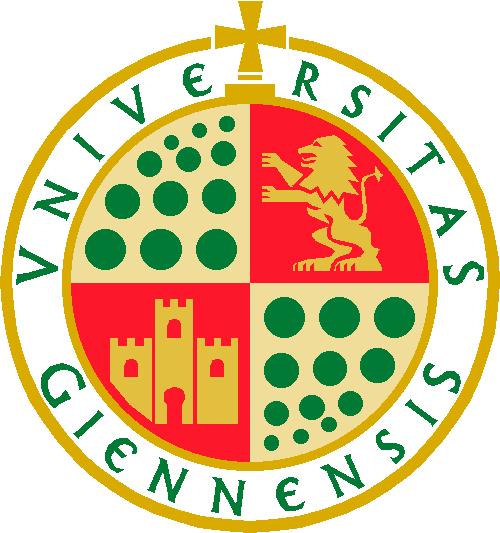 COMITÉ ÉTICO DE EXPERIMENTACIÓN ANIMAL DE LA UNIVERSIDAD DE JAÉNInvestigador/a Principal o Responsable de los procedimientos:Investigación en humanos, muestras de origen humano o datos personalesDeberá completar y enviar solicitud al comité CEIHInvestigación con animales de experimentación o muestras de origen animalDeberá completar y enviar solicitud al comité CEEAInvestigación en la que se utilizan OMGs y/o agentes biológicosDeberá completar y enviar solicitud al comité CEIOMGABEl investigador aportará al CEEA los siguientes impresos a la dirección vicin@ujaen.es:1. Solicitud de Evaluación de Proyecto (Anexo III)2. Memoria del Proyecto, con toda la información del Anexo X del RD 53/2013 (Parte B. Informe complementario a la Solicitud de Autorización del Proyecto, Anexo III)3. Informe no Técnico, si es necesario (Modelo). Deberá remitirse este informe, además, por correo electrónico, y en formato excel al responsable del Comité: fjpena@ujaen.esUna vez evaluados y remitidos los documentos por parte del CEEA de la Universidad de Jaén, la documentación requerida por el órgano competente será presentada por el interesado accediendo a la solicitud en línea, en el siguiente enlace de la Junta de Andalucía:https://www.juntadeandalucia.es/servicios/sede/tramites/procedimientos/detalle/12572.html#toc-c-mo-realizar-el-tr-miteEste órgano dispone de unos 45 días para resolver.Las autorizaciones de proyectos se concederán por un período máximo de cinco años.En              a     de          de          			Firmado:Por resolución de 9 de septiembre de 2013, de la Dirección General de la Producción Agrícola y Ganadera, de la Junta de Andalucía, el Comité Ético de Experimentación Animal de la Universidad de Jaén está autorizado como ÓRGANO HABILITADO para la evaluación de proyectos de Experimentación Animal, y ha sido reconocido e incluido en la web del Ministerio de Economía y Competitividad.IMPORTANTE SOBRE PROTECCIÓN DE DATOS DE CARÁCTER PERSONALIndependientemente de la necesidad o no de solicitar un informe a la Comisión de Ética de la UJA, todos aquellos trabajos y actividades de investigación que requieran el tratamiento de datos de carácter personal deberán ser informados por el Servicio de Información, Registro y Administración Electrónica en coordinación con el Delegado de Protección de Datos. Para ello debe cumplimentar y enviar el “formulario investigación con tratamiento de datos de carácter personal” al que podrá acceder desde la web Protección de datos en investigación | Servicio de Información, Registro y Administración Electrónica (ujaen.es)“Declaro que la investigación a realizar implica el tratamiento de datos de carácter personal y que ya lo he puesto en conocimiento del Servicio de Información, Registro y Administración Electrónica.  (marcar lo que proceda)Documentación a aportar EN CASO DE MARCAR “SÍ”: adjuntar copia del formulario enviado al Servicio de Información, Registro y Administración Electrónica de la UJA y reporte de su recepción. SOLICITUD DE INFORME DEL ÓRGANO HABILITADO DATOS DEL PROYECTONº DE REGISTRO: DENOMINACIÓN DEL PROYECTO :CONVOCATORIA:DATOS DEL SOLICITANTEApellidos:Nombre:Nombre:Nombre:Dpto.:	Centro/Facultad:Centro/Facultad:Centro/Facultad:Centro/Facultad:Dirección:Teléfono:Fax.:E-mail:E-mail:RESPUESTA A REQUERIMIENTOS-ALEGACIONESSi se trata de contestación a un requerimiento del Comité de Ética sobre una solicitud en curso o de alegaciones a la misma,Indicar el código o referencia:INDICAR A QUÉ COMITÉS SE SOLICITAN INFORMESDOCUMENTACIÓN A APORTARSÍNO